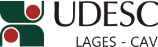 DESIGNA BANCA DE AVALIAÇÃO DE DISSERTAÇÃO DE MESTRADO EM CIÊNCIA DO SOLO.O Diretor Geral do Centro de Ciências Agroveterinárias, no uso de suas atribuições, RESOLVE:1 - Designar os abaixo relacionados para comporem a Banca de Avaliação da Dissertação de Mestrado em Ciência do Solo intitulada “Diversidade morfológica de colêmbolos (Hexapoda: Collembola) em sistemas de manejo do solo” da mestranda JULIA DA SILVA MACHADO, a realizar-se no dia 25 de julho de 2015, às 08h30min, nas dependências do CAV/UDESC:Dr. DILMAR BARETTA – (UDESC/Chapecó/SC) – PresidenteDr. MAURICIO VICENTE ALVES – (UNOESC/Xanxerê/SC) – Membro externoDr. LUÍS CARLOS IUÑES DE OLIVEIRA FILHO – (FACVEST/Lages/SC) – Membro externoDr. JULIO CESAR PIRES SANTOS – (UDESC/Lages/SC) – MembroDr. OSMAR KLAUBERG FILHO – (UDESC/Lages/SC) - Suplente Prof. João Fert NetoDiretor Geral do CAV/UDESCPORTARIA INTERNA DO CAV Nº 154/2015, de 06/07/2015